OSSERVA E SCRIVI IL VERBO VICINO ALLA FOTO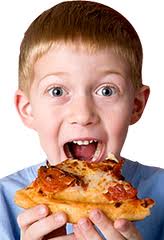 
                                                FILIPPO_______________________      FATIMA_____________________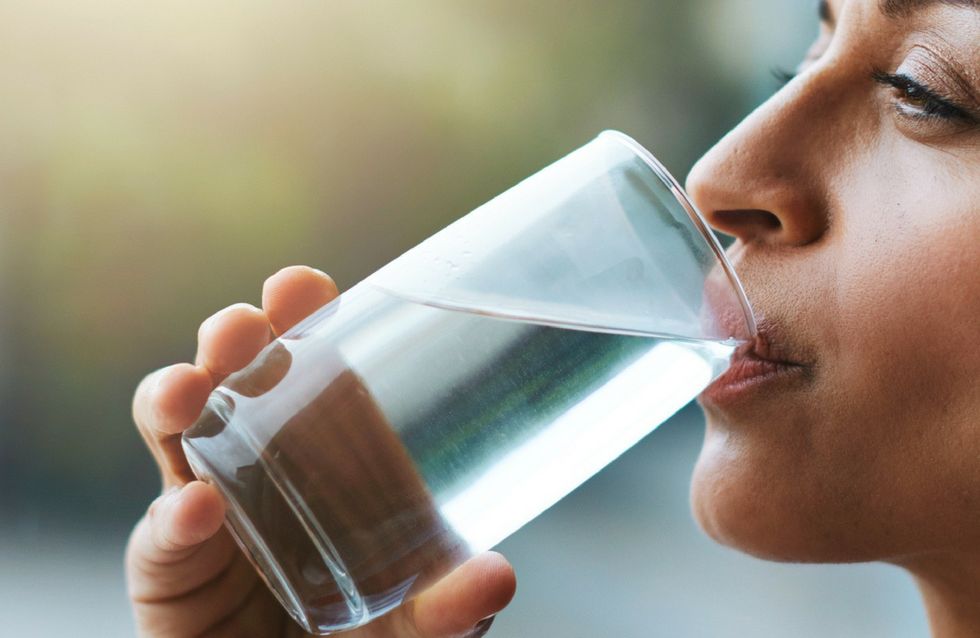          I RAGAZZI_______________________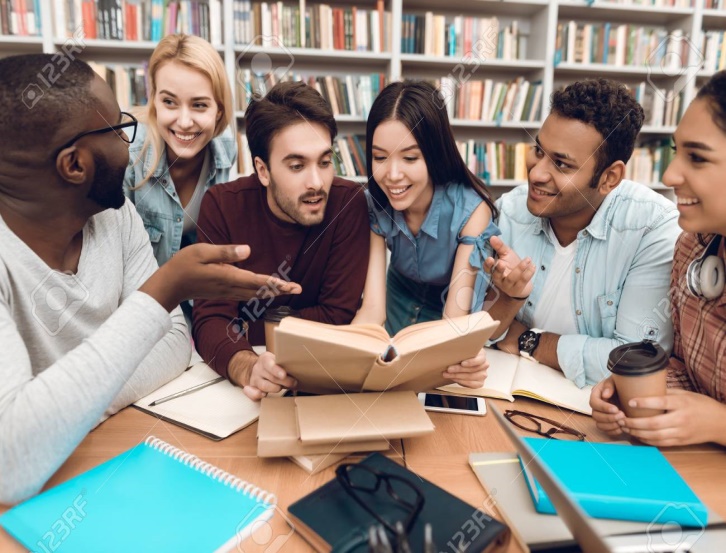    MARITO E MOGLIE____________________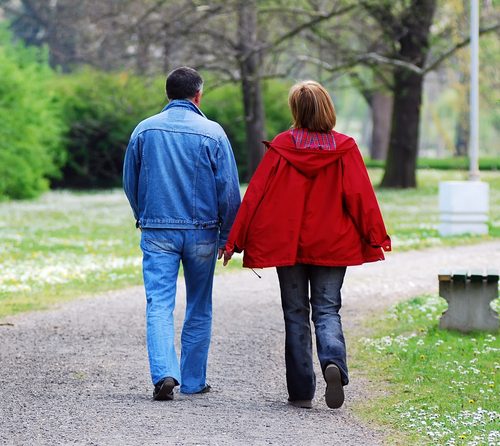 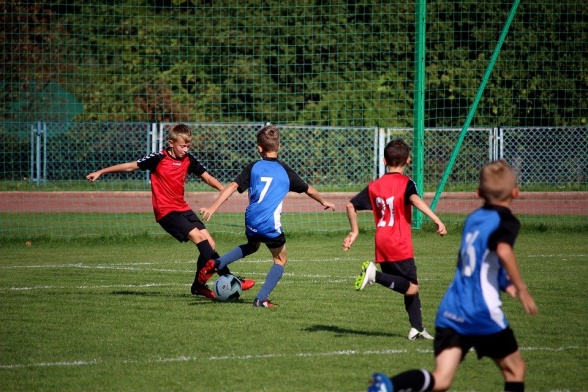   I BAMBINI_________________________
  GIULIO__________________________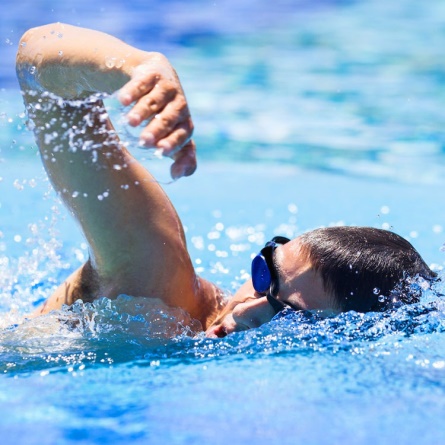  SAID____________________________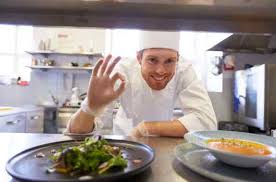 GUARDA LE FOTO E SEGNA CON UNA X LA FRASE GIUSTA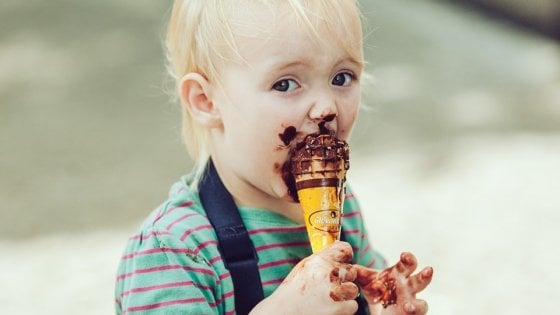 CAMILLA BEVE UN SUCCO DI FRUTTACAMILLA MANGIA UN GELATO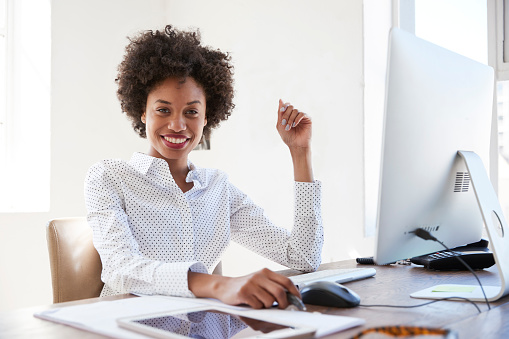 FATIMA  E’ FELICE, SORRIDEFATIMA E’ TRISTE, PIANGE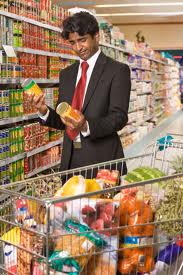 OMAR FA LA SPESA AL SUPERMERCATOOMAR GIOCA A CALCIO CON GLI AMICILEGGI LE FRASI E SCRIVILE IN ORDINECOMPRA LAURA MACCHINA UNA NUOVA_____________________________________________________________________CANE IL PRATO SUL CORRE______________________________________________________________________BEVE LATTE SAID IL______________________________________________________________________LA VENDE IL COMMESSA PANE______________________________________________________________________MAMMA LA STIRA CAMICIA LA_______________________________________________________________________TELEFONA MARIO FRATELLO AL_______________________________________________________________________DOPO AVER ORDINATO LE FRASI SCRIVI VERO O FALSOVEROFALSOLAURA COMPRA UNA MACCHINA USATAIL CANE CORRE SUL PRATOSAID BEVE IL CAFFE’LA COMMESSA VENDE LA CARNELA MAMMA STIRA I PANTALONIMARIO TELEFONA AL FRATELLO